I.- ANTECEDENTES DEL POSTULANTEII.- ANTECEDENTES DE LOS PADRES:A.- PADRE:B.- MADRE:III.-IV.- REGISTRO INTERNO DE ANTECEDENTES: ( Enviar antecedentes a secretaria@saintjohn.cl )                                                                                                               ...........................................................Rancagua, ............ de .................................... de 202…                                            FIRMA                                                                                              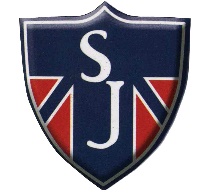 COLEGIO INGLES SAINT JOHN        # 525     www.saintjohn.cl    Fono 9 7338 9901                                                      RANCAGUA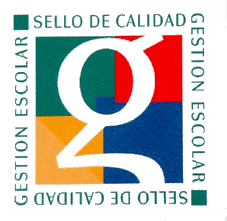 FICHA DE POSTULACIÓN AÑO 2025   FICHA DE POSTULACIÓN AÑO 2025   FICHA DE POSTULACIÓN AÑO 2025   APELLIDO PATERNO                APELLIDO MATERNO                                               NOMBRESDirección:                                                                                                                Teléfono:Fecha de Nacimiento:                                                             Rut:Curso al que postula:                                       Colegio de Procedencia:Persona con quien vive el alumno: APELLIDO PATERNO                         APELLIDO MATERNO                                               NOMBRESC. Identidad:                                                                           Profesión:Institución de Trabajo:                                                            Cargo que ocupa:Dirección Laboral:                                                                               Fono:Dirección Particular:                                                                            Fono:Correo Electrónico:                                                                              Celular:APELLIDO PATERNO                           APELLIDO MATERNO                                               NOMBRESC. Identidad:                                                                                   Profesión:Institución de Trabajo:                                                                    Cargo que ocupa:Dirección Laboral:                                                                                     Fono:Dirección Particular:                                                                                  Fono:Correo Electrónico:                                                                                   Celular:A.- Razones por las que desea incorporar a su hijo(a) a este Colegio:B.- Persona que recomienda el ingreso al Colegio:C.- Directivo que realiza entrevista:                                                               Fecha:    ANTECEDENTES QUE PRESENTASINOOBSERVACIONESCertificado de NacimientoInformesCarta de recomendación